                                             KOLEGIUM KUJAWSKIE TOWARZYSTWA SALEZJAŃSKIEGOul. Chopina 24; 87-700 Aleksandrów Kujawski tel. (54) 282-20-13;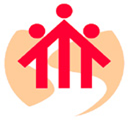 www.szkosal.pl; dyrekcja@szkosal.pl					                                                                     ..................................................................................							                                        Termin rozmowy z ks. DyrektoremPODANIE O PRZYJĘCIE DO SZKOŁYUprzejmie proszę o przyjęcie mojego dziecka do klasy VI  na rok szkolny 2019/2020.……………………, dnia …………….                    ……………….…………    …………….……………                         (miejscowość)					                                               (podpis rodziców/prawnych opiekunów)KWESTIONARIUSZ OSOBOWYucznia VI klasy Publicznej Szkoły Podstawowej Towarzystwa Salezjańskiego im. Św. Jana Bosko w Aleksandrowie Kujawskimdane ucznia1. Nazwisko	.................................................................................. imiona  .............................................................................................................  (drukowanymi literami)					    (drukowanymi literami)2. Data urodzenia ........................................................................ miejsce urodzenia ...............................................................................................3. PESEL  	□□□□□□□□□□□4. Adres stałego zameldowania ............................................................................................................................................................................................................................................................................................................................................................................................................................................5. Adres zamieszkania ………………………………………………………………………………………………………………………………….…………………………………………………………………………………………………………………………………………………………………..dane  rodziców  (prawnych opiekunów )*obowiązkowo uzupełnić -  udostępnienie do  dziennika elektronicznegoZałączniki  do  podania : 1)  jedno zdjęcie (legitymacyjne) w formie papierowej i  jedno na płycie CD,2)  kopia skróconego  odpisu  aktu urodzenia,3)  świadectwo ukończenia klasy IV, oceny za I semestr klasy V.Po zakończeniu roku szkolnego 2018/19:1)  świadectwo ukończenia klasy V, 2)  zaświadczenie o uzyskaniu tytułu laureata konkursu przedmiotowego  o zasięgu wojewódzkim lub ponadwojewódzkim, KARTA INFORMACYJNA OPINIA Z PORADNI PSYCHOLOGICZNO – PEDAGOGICZNEJ  :        TAK   /   NIE   PRZYNALEŻNOŚĆ  DO  SZKOŁY  W  OBWODZIE (pełna nazwa szkoły, miejscowość): ………………………………………………………………………………………………………………………………………….RODZEŃSTWO  DZIECKA  UCZĘSZCZAJĄCE DO  ZESPOŁU  SZKÓŁ  TOWARZYSTWA  SALEZJAŃSKIEGO  (imię i nazwisko, klasa)     ………………………………………………………………………………………………………………………………………….……………………………………………………………………………………………………………………………                                                                deklaracje rodziców / prawnych opiekunówSzkoła pragnie zapewnić wysoki poziom nauki oraz siatkę godzin, która przekracza program ministerialny oraz proponuje swoim   uczniom wachlarz zajęć pozalekcyjnych tj., nauka tańca, zaj. plastyczne, nauka języków obcych itp. Czy zgadzają się Państwo na pokrycie z własnych funduszy zwiększonej liczby godzin przedmiotowych oraz zajęć dodatkowych, na prowadzenie których szkoła nie otrzymuje środków z budżetu miasta?                                TAK		NIEOŚWIADCZENIEOświadczam, że dane przedłożone w niniejszym podaniu są zgodne ze stanem faktycznym.                                            ………………….…………………………………………                                                        data i podpis rodzica/ów (opiekuna/ów)Zgodnie z art. 13 ust. 1 i ust. 2 ogólnego rozporządzenia o ochronie danych osobowych z dnia 27 kwietnia 2016 r. Dyrektor Kolegium Kujawskiego informuje, iż:- Administratorem Pana/Pani danych jest Zespół Szkół Towarzystwa Salezjańskiego Kolegium Kujawskie reprezentowane przez Dyrektora ks. Grzegorza Grubę, z siedzibą w Aleksandrowie Kujawskim, ul. Chopina 24,
- kontakt do inspektora ochrony danych osobowych - e-mail: inspektor.odo@szkosal.pl- Pana/Pani dane osobowe przetwarzane będą w celu przeprowadzenia procesu rekrutacji do szkoły, a w przypadku zakończenia rekrutacji z wynikiem pozytywnym w celach realizacji zadań dydaktycznych, wychowawczych i opiekuńczych w całym cyklu kształcenia, zgodnie z art. 6 ust 1 pkt c RODO oraz innymi przepisami prawa; w przypadku zakończenia rekrutacji z wynikiem negatywnym dane zostaną trwale usunięte,- podanie danych jest wymogiem ustawowym (Rozdz. 6 Art. 150 ustawy Prawo Oświatowe),- przysługuje Panu/Pani prawo do (z zastrzeżeniem ograniczeń wynikających z przepisów prawa): wglądu, uzupełniania, poprawiania, przenoszenia, ograniczenia przetwarzania,  wniesienia sprzeciwu, usunięcia danych osobowych, - przysługuje Panu/Pani prawo wniesienia skargi do UODO gdy uzna Pan/Pani, iż przetwarzanie danych osobowych     dotyczących Pana/Pani narusza przepisy ogólnego rozporządzenia o ochronie danych osobowych z dnia 27 kwietnia 2016 r. 
(pełna klauzula informacyjna RODO – na stronie szkosal.pl).                                                        ………………..……………………………………………                                                  data i podpis rodzica/ów (opiekuna/ów)DaneOjciec(lub prawny opiekun)Matka(lub prawna opiekunka)1.Nazwisko i imię2.Adres zamieszkania (jeśli inny niż dziecka)3.Telefony kontaktowe4.Adres poczty elektronicznej*6.Podpisy rodzicówDEKLARUJĘ  wpłatę składki na potrzeby RADY RODZICÓW w kwocie ……………………..zł., corocznie przez cały okres nauki.                                                                                                                                                                                                                       Opłatę  za  szafkę  szkolną  w  kwocie  60  zł.  na cały okres nauki  prosimy wpłacać   na konto:   ZESPÓŁ  SZKÓŁ  TOWARZYSTWA  SALEZJAŃSKIEGO ”KOLEGIUM  KUJAWSKIE”   UL. CHOPINA 24   ALEKSANDRÓW KUJ. - 29 1600 1084 1844 5371 1000 0001    